ПростатитПростатит – это урологическое заболевание, сопровождающееся воспалением тканей предстательной железы. Поражение простаты может быть вызвано инфекцией, передающейся через кровь, лимфу или при незащищенном половом акте. Развитию простатита у мужчин способствуют травмы и нарушение кровоснабжения органов малого таза, постоянные переохлаждения, низкая физическая активность, гормональный дисбаланс и другие факторы. Простатит может сопровождаться везикулитом, уретритом и другими инфекционно-воспалительными заболеваниями репродуктивных и мочевыводящих органов.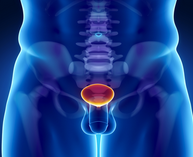 Статистика заболеваемостиПростатит является одним из наиболее широко распространенных в мире заболеваний мужской мочеполовой системы. По разным данным, оно наблюдается у 60-80 % половозрелых мужчин. Согласно официальной медицинской статистике, в России хроническим простатитом страдает свыше 30 % молодых людей репродуктивного возраста. Примерно в трети случаев он наблюдается у мужчин старше 20 и моложе 40 лет. По данным ВОЗ, урологи диагностируют хронический простатит у каждого десятого пациента.Доля мужчин, страдающих хроническим простатитом (%), по данным исследования Mehik A. et al., 2010 г.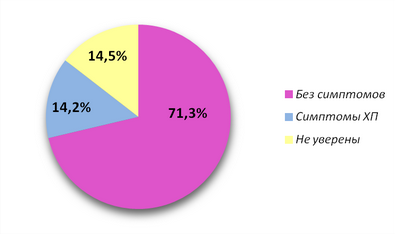 Зависимость распространенности всех категорий простатита от возраста (количество заболевших на 1000 человеко-лет) по данным исследования Roberts R. et al. 2008 г.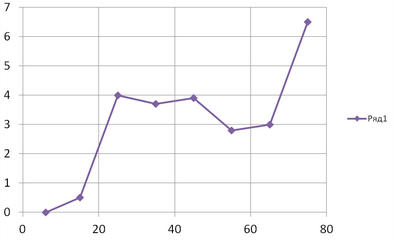 Причины простатитаИнфекции. Патогенные и условно-патогенные бактерии попадают в простату по лимфатическим и кровеносным сосудам. Вторичное инфицирование простаты часто является осложнением воспалительных заболеваний прямой кишки и мочеиспускательного канала.Виды заражения:восходящее – микробы поднимаются к железе от наружного уретрального отверстия;нисходящее – микробы попадают в простату вместе с током инфицированной мочи.Условно-патогенные микроорганизмы, провоцирующие заболевание (по данным НИИ урологии 1997-1999 гг.)Ослабление иммунитета. Одной из причин воспаления простаты является ослабление иммунной защиты организма. Этому могут способствовать частые стрессы, несбалансированное питание, переутомление, курение, употребление алкоголя. При сниженном иммунитете организм наиболее уязвим к инфекциям, ведущим к развитию заболевания предстательной железы.Нарушения кровоснабжения. Развитие хронического простатита может быть следствием малоподвижного, сидячего образа жизни. При постоянном отсутствии двигательной активности нарушается работа эндокринной, сердечно-сосудистой и нервной систем, а также циркуляция крови в органах малого таза. Результатом этого становится кислородное голодание тканей простаты.Нерегулярная половая активность. Появлению простатита могут способствовать как длительное половое воздержание, так и неумеренная сексуальная активность. У многих мужчин, ведущих бурную половую жизнь, наблюдается нервное истощение, гормональный дисбаланс, нарушение секреции половых желез, а также постепенное угасание потенции. Негативное влияние на здоровье предстательной железы оказывают прерванные половые акты.Хронические травмы простаты. Хронический простатит может развиваться вследствие частого травмирования мягких тканей предстательной железы. Чаще всего это наблюдается у больных, чья профессиональная деятельность связана с управлением транспортными средствами. Причиной простатита в этом случае является постоянная тряска, вибрации и чрезмерные нагрузки на мышцы промежности.Основные синдромы простатитаБоль. При простатите у мужчин наблюдаются ноющие и режущие боли в нижней части живота и в пояснице, а также ломота во всем теле. Данный симптом может усиливаться при эякуляции, особенно при половом акте после длительного воздержания.Дизурия. Типичными признаками простатита у мужчин являются частые позывы к мочеиспусканию, жжение и резь при опорожнении мочевого пузыря, тянущие боли после мочеиспускания в области промежности. Еще один симптом воспаления простаты – затрудненное мочеиспускание. При отсутствии лечения болезни может возникнуть острая задержка мочи.Сексуальные расстройства. При неосложненном простатите наблюдается ускоренная эякуляция, стертость оргиастических ощущений, боль при семяизвержении, частичное или полное снижение полового влечения. Симптомом хронического простатита также является продолжительная эрекция в ночное время.Внешние проявления. При простатите у некоторых больных наблюдаются гнойные или прозрачные выделения из уретры, которые наиболее обильны по утрам. Пациенты также могут заметить такой симптом, как присутствие в моче белых хлопьев или нитей.Виды простатитаОстрый бактериальный. Острый простатит развивается в результате инфицирования предстательной железы золотистым стафилококком, кишечной палочкой, энтерококком и другими патогенными бактериями. При отсутствии лечения данное заболевание может спровоцировать заражение крови. В этом случае мужчину требуется срочно госпитализировать.Симптомы, наблюдающиеся при заболевании простатитом данного типа:озноб и повышение температуры (38 °С и выше);резкие или тянущие боли в паху, пояснице и промежности;частые позывы к мочеиспусканию;болезненное мочеиспускание;затрудненное мочеиспускание и острая задержка мочи;белые или бесцветные выделения из уретры.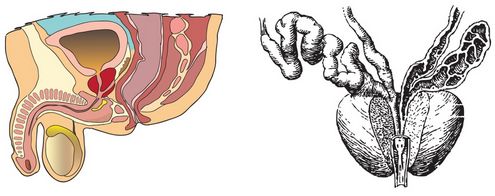 Хронический бактериальный. Рецидивирующая форма заболеваниявозникает в результате проникновения в железу инфекции. Развитию простатита способствуют хроническое переохлаждение, длительное половое воздержание, несвоевременное мочеиспускание. Хронический простатит при отсутствии лечения может провоцировать циститы, поскольку очаг воспаления в простате является резервуаром бактерий, поражающих мочеполовой тракт.Симптомы хронического простатита:боль в мошонке, нижней части живота, промежности;дизурия;нарушения потенции.Хронический небактериальный. К причинам заболевания относятся попадание в простату вирусов или бактерий (туберкулезная палочка, трихомонада, хламидия), аутоиммунные процессы, проникновение в железу мочи. Хронический простатит составляет до 95 % от всех видов воспаления простаты.Признаками простатита являются:хронические боли в области малого таза (беспокоят мужчину не менее 3 месяцев);периодически возникающие боли в паху;отсутствие симптомов воспаления в моче, сперме и секрете простаты.Хронический асимптоматический. Асимптоматический хронический простатит не связан с бактериальной инфекцией и симптоматическими простатическими синдромами. Существует предположение, что данное заболевание является возрастной физиологической особенностью.Симптомы хронического простатита данного типа:отсутствие основных синдромов заболевания;повышенное содержание в моче лейкоцитов и бактерий.Основной признак болезни – наличие инфекции в железе – можно выявить только с помощью биопсии или во время хирургических операций при лечении различных патологий простаты (аденома, рак).Застойный. Простатит развивается не только на фоне анатомо-физиологических изменений венозной и других систем организма. Основной причиной заболевания является неритмичная половая жизнь.Признаки простатита:ноющая боль в промежности, иррадиирущая в крестец;учащенное мочеиспускание по утрам;незначительное затруднение оттока мочи (симптом наблюдается при хронической форме заболевания);ослабление эрекции;снижение либидо;«бледность» оргиастических ощущений при эякуляции.Диагностика острого и хронического простатитаДля выбора правильной методики лечения врач назначает комплексную диагностику состояния мочеполовой системы, включающую следующие методы.Пальцевое ректальное исследование. При подозрении на заболевание простатитом уролог проводит пальцевое исследование. Задняя поверхность простаты прилежит к прямой кишке, поэтому при вводе пальца через анальное отверстие врач может определить состояние железы. В ходе исследования устанавливаются ее размеры, консистенция и форма, состояние поверхности, болезненность.К признакам простатита у мужчин относятся:мягкая, неэластичная консистенция простаты;боль при пальпации;увеличенный размер железы;неподвижность слизистой прямой кишки над простатой.Ультразвуковое исследование. УЗИ простаты назначают до начала лечения при остром простатите, чтобы выявить / исключить абсцесс железы, а при хроническом течении заболевания – для выявления кист и камней простаты, а также степени сдавливания мочеиспускательного канала. Наиболее эффективным методом является УЗИ через прямую кишку.Урофлоуметрия. Данный способ диагностики простатита используется для исследования показателей процесса мочеиспускания: длительности этого физиологического акта и скорости оттока мочи. Если скорость составляет 15 мл/с или более, это свидетельствует о нормальной проходимости уретры. Признаком простатита является снижение данного значения ниже 10 мл/с. Такая скорость является следствием плохой проходимости мочевыводящих путей.Цистоскопия. Для проведения исследования в мочевой пузырь вводится эндоскопическая система визуализации. Данный метод диагностики острого и хронического простатита используется при подозрении на такие заболевания, как рак, цистит или травма мочевого пузыря.Лабораторные исследования. Для постановки диагноза и определения микроорганизма, вызвавшего заболевания, при наличии симптомов хронического простатита или острого воспаления проводят исследование мочи и секрета предстательной железы. Признак наличия патогенной микрофлоры – увеличенное число лейкоцитов в биологическом материале. Чтобы составить эффективный курс лечения, тип бактерии определяют методами ПЦР, РИФ и посева на питательную среду.Профилактика простатитаФизическая активность. Для профилактики и лечения заболевания простаты мужчине необходимо избегать гиподинамии. Рекомендуются:пешие прогулки (4 км в день и более);зарядка (приседания, прыжки, наклоны);тренировка мышц промежности и ягодиц (по 10 напряжений и расслаблений).Правильное питание. Мужчинам для профилактики острого и хронического простатита необходимо включать в рацион продукты с высоким содержанием цинка и витамина B. Рекомендуется употреблять в пищу:морепродукты (устрицы, морская капуста);мясо;тыквенные семечки;грецкие орехи;отруби;кефир;ржаной хлеб.Регулярная половая жизнь. При профилактике и лечении болезни мужчине необходимо:вести ритмичную половую жизнь;избегать прерванных сексуальных актов;избегать случайных связей.Лечение острого и хронического простатитаЛечение воспаления простаты осуществляется с использованием следующих методов.Антибактериальная терапия. Если простатит является бактериальным, то лечение предполагает прием антибиотиков. Группу препаратов врач подбирает в зависимости от типа микробов, вызвавших заболевание, чувствительности возбудителя к различным лекарствам, а также наличия противопоказаний у больного.Гормональная терапия. Лечение гормонами необходимо для восстановления нормального гормонального баланса между андрогенами и эстрогенами. Препараты с антиандрогенной активностью снижают воспаление тканей железы и препятствуют переходу заболевания в более тяжелые стадии.Массаж простаты. Данный метод лечения хронического простатита допустимо применять только вне обострений. Мужчине необходимо занять наклонное положение, упереться ладонями о кушетку или стол, расставить ноги на ширину плеч. Проводящий лечение врач надевает на руки стерильные перчатки, наносит на указательный палец правой руки мазь или гель (в некоторых случаях препарат с обезболивающим компонентом) и вводит через анальное отверстие в прямую кишку. Массаж выполняется путем незначительно надавливания до отделения секрета простаты через отверстие уретры. Лечение предполагает не менее 10 сеансов массажа.Физиотерапия. Для лечения симптомов простатита используются методы, направленные на нормализацию и усиление кровообращения в области малого таза. Это позволяет исключить застойные явления, а также увеличить эффективность медикаментозной терапии. Лечение выполняется путем воздействия на железу ультразвуковых волн, электромагнитных колебаний, а также повышенных температур (микроклизмы теплой водой).Хирургическое вмешательство. Хирургические вмешательства при заболевании предстательной железы применяются достаточно редко, применяется при некоторых осложнениях острого или хронического простатита.Показания к операции на простате:острая задержка мочи в результате сильного сужения мочеиспускательного канала;абсцесс (появление нагноений в ткани железы);склероз железы с выраженным нарушением оттока мочи;хроническая тазовая боль, не поддающаяся консервативному лечению.Осложнения простатитаВезикулит. Прогрессирующий простатит может вызвать воспалительный процесс в семенных пузырьках. Симптомы заболевания – боли глубоко в тазу, отдающие в крестец, усиливающиеся при эрекции и эякуляции, учащенное мочеиспускание, появление в сперме и моче крови и/или гноя.Колликулит и уретрит. В силу своей близости к выводным потокам простаты семенной бугорок часто воспаляется в результате проникновения в него инфекции из зараженной железы. При отсутствии лечения симптомы простатита дополняет характерный признак уретрита – жжение или щекотание в уретре при мочеиспускании. Наблюдается также боль при эякуляции в результате судорожного сокращения мочеиспускательного канала.Абсцесс простаты. Появление в ткани железы гнойных полостей обусловлено болезнетворными бактериями, вызвавшими простатит. Характерный симптом болезни – общая слабость, резкие боли в промежности, резкое повышение температуры, усиленное потоотделение, озноб. Абсцесс предстательной железы – это тяжелое септическое заболевание, лечение которого должно осуществляться в условиях стационара.Склероз простаты. Склероз простаты развивается на фоне регулярных обострений хронического простатита в результате несоблюдения предписанного урологом лечения. Данное заболевание может формироваться в течение нескольких лет, однако при нарушении гормонального баланса в организме мужчины возможно стремительное развитие. При склерозе простаты наблюдаются боли во время опорожнения мочевого пузыря, прерывистая и вялая струя мочи.Образование кист и камней. Появление кист в железе является одним из вероятных вариантов прогрессирования хронического простатита. Инфицирование новообразований может вызвать абсцесс и значительно затруднить лечение заболевания. В простате также могут образовываться одиночные и множественные камни. При этом заболевании, помимо обычных симптомов хронического простатита, наблюдаются нарушения оттока мочи, учащенное мочеиспускание, боли в промежности.Бесплодие. При хроническом простатите нарушается выработка и двигательная функция сперматозоидов. При отсутствии лечения данное заболевание также поражает семявыносящие пути и семенные пузырьки, делая их непроходимыми для сперматозоидов, поэтому при эякуляции они не забрасываются в мочеиспускательный канал. Вследствие этого мужчины, у которых имеется хронический простатит, нередко страдают бесплодием.